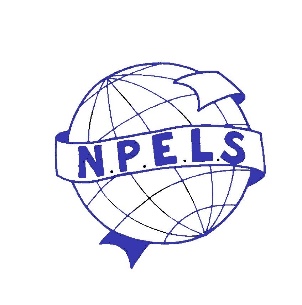 ការសម្រួលទូទាត់ប្រាក់សម្រាប់ឪពុកម្តាយជូនចំពោះមាតាបិតាសាលាបង្រៀនភាសាអង់គ្លេស ណូប៊លផាក (NPELS) ទន្ទឹងរង់ចាំឆ្នាំដ៏អស្ចារ្យមួយទៀតនៃការបង្រៀន និងការរៀនសូត្រ ហើយមានបំណងចង់ជូន ដំណឹងដល់អ្នក អំពីការសម្រួលទូទាត់ប្រាក់សម្រាប់ឪពុកម្តាយរបស់ NPELS សម្រាប់ឆ្នាំ 2021។NPELS ខិតខំប្រឹងប្រែងដើម្បីរក្សាតម្លៃវត្ថុ និងសកម្មភាពឱ្យនៅទាបបំផុត ហើយដែលល្មមនឹងចំណាយបានសម្រាប់ឪពុកម្តាយទាំងអស់។ សាលារៀនមិនគិតថ្លៃសម្រាប់សិស្សទេ លើកលែងតែការបោះជំរុំ និងដំណើរកម្សាន្ត។នៅពេលចុះឈ្មោះ យើងស្នើសុំប្រាក់វិភាគទានស្ម័គ្រចិត្តទូទៅ សម្រាប់ការចំណាយលើអាទិភាពសំខាន់ៗទាំងអស់របស់សាលារៀនយើង។ សូមមើលព័ត៌មានដែលភ្ជាប់មកជាមួយ ស្តីពីប្រាក់វិភាគទានស្ម័គ្រចិត្ត។កូនរបស់អ្នកនឹងមិនមានគុណវិបត្តិអ្វីទេ ប្រសិនបើអ្នកមិនបង់ប្រាក់វិភាគទានស្ម័គ្រចិត្ត។ រាល់កំណត់ត្រានៃការបង់ប្រាក់វិភាគទានស្ម័គ្រចិត្ត ត្រូវបានរក្សា ទុកជាសម្ងាត់ ក៏ដូចជាការសម្រេចចិត្តរបស់អ្នកអំពីថាតើត្រូវបង់ប្រាក់វិភាគទានឬក៏អត់។ការគាំទ្រផ្នែកហិរញ្ញវត្ថុសម្រាប់គ្រួសារNPELS យល់ដឹងថាគ្រួសារខ្លះអាចជួបការលំបាកផ្នែកហិរញ្ញវត្ថុ ហើយផ្តល់ជម្រើសនៃការគាំទ្រជាច្រើន រួមមាន៖មូលនិធិបោះជំរុំ កីឡា និងដំណើរកម្សាន្ត (CSEF)មូលនិធិសម្រាប់ជនភៀសខ្លួនការគាំទ្រសហគមន៍ក្នុងតំបន់មូលនិធិសម្រាប់ការដឹកជញ្ជូនសម្រាប់ការពិភាក្សាជាសម្ងាត់អំពីការទទួលបានសេវាកម្មទាំងនេះ ឬប្រសិនបើអ្នកចង់ពិភាក្សាអំពីការសម្រួលទូទាត់ប្រាក់តាមមធ្យោបាយផ្សេងទៀត សូមទាក់ទងមក៖Vincenzina Calabroនាយកសាលាទូរស័ព្ទ៖ 03 9546 9578 | អ៊ីមែល៖ Vincenzina.Calabro@education.vic.gov.auវិធីទូទាត់ប្រាក់ការទូទាត់ប្រាក់ត្រូវបានប្រមូលនៅពេលចុះឈ្មោះ។ ការទូទាត់ជាសាច់ប្រាក់ អាចទទួលយកបាននៅការិយាល័យទូទៅ។ការសងប្រាក់វិញសាលារៀនរបស់យើងនឹងពិចារណាលើការស្នើសុំសងប្រាក់វិញផ្នែកខ្លះ ឬពេញលេញនៃការទូទាត់ប្រាក់ដែលឪពុកម្តាយបានបង់ ផ្អែកលើករណី នីមួយៗ ដោយគិតពីកាលៈទេសៈបុគ្គល។ ជាទូទៅ យើងនឹងមិនអាចសងប្រាក់ដែលបានបង់សម្រាប់វត្ថុដែលបានទិញ ឬក៏តម្លៃដែលបានបង់រួច ហើយ ដែលប្រាក់ទាំងនោះបានផ្ទេរទៅឱ្យភាគីទីបីរួចហើយនោះទេ។ ឧទាហរណ៍ ថ្លៃបោះជំរុំ នៅពេលដែលកុមារធ្លាក់ខ្លួនឈឺ ហើយមិនអាចចូលរួម ក្នុងកាលៈទេសៈដែលការទូទាត់ប្រាក់បានធ្វើរួចហើយ ឬផ្តល់ទៅឱ្យភាគីទីបី ហើយការសងប្រាក់វិញមិនអាចផ្តល់មកឱ្យសាលារៀន។ ពេលណាដែល អាចធ្វើទៅបាន យើងនឹងបញ្ជាក់អំពីរឿងនេះឱ្យបានច្បាស់លាស់ដល់ឪពុកម្តាយ នៅពេលធ្វើការទូទាត់ប្រាក់។សម្រាប់ព័ត៌មានបន្ថែមស្តីពីគោលនយោបាយការទូទាត់ប្រាក់សម្រាប់មាតាបិតារបស់ក្រសួង មើលទំព័រសង្ខេបដែលភ្ជាប់មកជាមួយ។ដោយក្តីគោរពនាយកសាលា 					ប្រធានក្រុមប្រឹក្សាសាលា[PRINCIPAL SIGNATURE BLOCK]		[SCHOOL COUNCIL SIGNATURE BLOCK]ប្រាក់វិភាគទានស្ម័គ្រចិត្តសាលាបង្រៀនភាសាអង់គ្លេស ណូប៊លផាក បន្តស្វាគមន៍ចំពោះការបង់ប្រាក់វិភាគទានស្ម័គ្រចិត្តរបស់អ្នក ដើម្បីគាំទ្រដល់សាលារៀនរបស់យើង។អ្នកអាចបង់ប្រាក់វិភាគទានស្ម័គ្រចិត្តទូទៅ សម្រាប់ការចំណាយលើអាទិភាពសំខាន់ៗទាំងអស់របស់សាលារៀនយើងសម្រាប់ឆ្នាំ 2021 ក៏ដូចជាផ្តល់ សកម្មភាព និងសេវាកម្មបន្ថែមសម្រាប់សិស្សទាំងអស់ដែរ។ជាជម្រើសផ្សេងទៀត អ្នកអាចបង់ប្រាក់វិភាគទានស្ម័គ្រចិត្តចំពោះអាទិភាពជាក់លាក់ណាមួយ ដូចបានគូសបញ្ជាក់នៅក្នុងតារាងខាងក្រោម៖កូនរបស់អ្នកនឹងមិនមានគុណវិបត្តិអ្វីទេ ប្រសិនបើអ្នកមិនបង់ប្រាក់វិភាគទានស្ម័គ្រចិត្ត។ រាល់កំណត់ត្រានៃការបង់ប្រាក់វិភាគទានស្ម័គ្រចិត្ត 
ត្រូវបានរក្សាទុកជាសម្ងាត់ ក៏ដូចជាការសម្រេចចិត្តរបស់អ្នកអំពីថាតើត្រូវបង់ប្រាក់វិភាគទានឬក៏អត់។ការបង់ប្រាក់វិភាគទានស្ម័គ្រចិត្តរបស់ឪពុកម្តាយប្រាក់វិភាគទានស្ម័គ្រចិត្ត	ចំនួនទឹកប្រាក់ 	_______	សរុប  	______គោលនយោបាយការទូទាត់ប្រាក់សម្រាប់មាតាបិតាទំព័រសង្ខបខាងក្រោមនេះ គឺជាសេចក្ដីសង្ខេបនៃគោលការណ៍សំខាន់ៗនៃគោលនយោបាយការទូទាត់ប្រាក់សម្រាប់មាតាបិតា៖ប្រាក់វិភាគទានស្ម័គ្រចិត្តអាចទាមទារដើម្បីកាត់
បន្ថយពន្ឋបានទេ?ប្រាក់វិភាគទានស្ម័គ្រចិត្ត ក្នុងមួយគ្រួសារដែលបានស្នើសុំប្រាក់វិភាគទានស្ម័គ្រចិត្ត ក្នុងមួយគ្រួសារដែលបានស្នើសុំប្រាក់វិភាគទានស្ម័គ្រចិត្ត ក្នុងមួយគ្រួសារដែលបានស្នើសុំចំនួនទឹកប្រាក់ [ប្រាក់វិភាគទានស្ម័គ្រចិត្តទូទៅ] [ប្រាក់វិភាគទានស្ម័គ្រចិត្តទូទៅ] [ប្រាក់វិភាគទានស្ម័គ្រចិត្តទូទៅ] [ប្រាក់វិភាគទានស្ម័គ្រចិត្តទូទៅ] [ប្រាក់វិភាគទានស្ម័គ្រចិត្តទូទៅ] [ប្រាក់វិភាគទានស្ម័គ្រចិត្តទូទៅ] [ឧទាហរណ៍៖ ប្រាក់វិភាគទានទូទៅ]ទេឧ.  $10ឧ.  $20ឧ.  $30 [ឧទាហរណ៍៖ កម្មវិធីតន្រ្តីពិសេស]ទេឧ.  $10ឧ.  $20ឧ.  $30 [ឧទាហរណ៍៖ បុគ្គលិកគាំទ្រការអប់រំបន្ថែម]ទេឧ.  $10ឧ.  $20ឧ.  $30 [ឧទាហរណ៍៖ មូលនិធិសាងសង់អាគារ - ធ្វើឱ្យប្រសើរឡើង ដល់មន្ទីរពិសោធន៍វិទ្យាសាស្ត្រ និងបច្ចេកវិទ្យា)ទេឧ.  $10ឧ.  $20ឧ.  $30សរុប សរុប សរុប សរុប សរុប $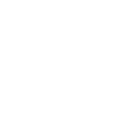 ការណែនាំដោយឥតគិតថ្លៃសាលារៀនផ្តល់ឱ្យសិស្សនូវការណែនាំដោយឥតគិតថ្លៃ ដើម្បីបំពេញតាមតម្រូវការស្តង់ដារកម្មវិធីសិក្សា
ដូចបានគូសបញ្ជាក់នៅក្នុង កម្មវិធីសិក្សារដ្ឋវិចថូរៀ  F-10, VCE និង VCAL។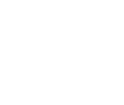 សំណើការទូទាត់ប្រាក់សម្រាប់ឪពុកម្តាយ សាលារៀនមិនស្នើសុំឱ្យឪពុកម្តាយបង់ថ្លៃប្រតិបត្តិការសាលារៀនទេ (ឧទាហរណ៍ ថ្លៃសេវាសាធារណៈ) ឬថ្លៃចំណាយទូទៅ ហើយថ្លៃចំណាយដែលមិនបានបញ្ជាក់។សាលារៀនស្នើសុំការបង់ប្រាក់ពីឪពុកម្តាយ ក្រោមបីប្រភេទ៖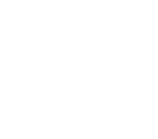 ជំនួយហិរញ្ញវត្ថុសម្រាប់គ្រួសារសាលារៀនបានដាក់ការសម្រួលភាពខ្វះខាតផ្នែកហិរញ្ញវត្ថុរួចជាស្រេច ដើម្បីផ្គត់ផ្គង់គ្រួសារដែលមិនអាចបង់ថ្លៃវត្ថុ ឬសកម្មភាពផ្សេងៗ ដើម្បីកុំឱ្យកូនរបស់ពួកគេបាត់បង់ឱកាស។សាលារៀនមានបុគ្កលិកទំនាក់ទំនងការទូទាត់ប្រាក់សម្រាប់ឪពុកម្តាយដែលបានតែងតាំង ដែលឪពុកម្តាយអាចមាន ការពិភាក្សាជាសម្ងាត់ ទាក់ទងនឹងការសម្រួលផ្នែកហិរញ្ញវត្ថុ។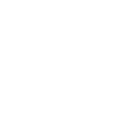 ដំណើរការរបស់សាលារៀនសាលារៀនទទួលបានការយល់ព្រមពីក្រុមប្រឹក្សាសាលា សម្រាប់ការសម្រួលទូទាត់ប្រាក់សម្រាប់ឪពុកម្តាយ ហើយផ្ទុកឡើងការសម្រួលរបស់ពួកគេ នៅលើគេហទំព័រសាធារណៈរបស់សាលារៀនសម្រាប់តម្លាភាព។